                                                                                                                                                                                                        О Т К Р Ы Т О Е    А К Ц И О Н Е Р Н О Е     О Б Щ Е С Т В О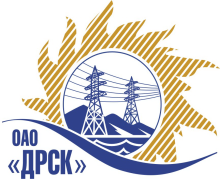 		Протокол выбора победителягород  Благовещенск, ул. Шевченко, 28ПРЕДМЕТ ЗАКУПКИ:Открытый электронный запрос предложений Открытый электронный запрос предложений Лестницы монтажные диэлектрические для нужд филиалов ОАО «ДРСК» «Хабаровские электрические сети», «Амурские электрические сети». Закупка № 1627 раздела 2.2.2. ГКПЗ 2013 г.Планируемая стоимость закупки в соответствии с ГКПЗ: 520 000,00  руб. без учета НДС.Форма голосования членов Закупочной комиссии: очно-заочнаяПРИСУТСТВОВАЛИ:	На заседании присутствовали 7 членов Закупочной комиссии 2 уровня. ВОПРОСЫ, ВЫНОСИМЫЕ НА РАССМОТРЕНИЕ ЗАКУПОЧНОЙ КОМИССИИ: О ранжировке предложений Участников закупки.  Выбор победителяВОПРОС 1 «О ранжировки предложений Участников закупки. Выбор победителя»ОТМЕТИЛИ:В соответствии с требованиями и условиями, предусмотренными извещением о закупке и Закупочной документацией, предлагается ранжировать предложения следующим образом: На основании вышеприведенной ранжировки предложений предлагается признать Победителем Участника, занявшего первое место, а именно: ООО «ЭспаСа» г. Самара, предложение на поставку: Лестницы монтажные диэлектрические для нужд филиалов ОАО «ДРСК» «Хабаровские электрические сети», «Амурские электрические сети» на общую сумму 504 580,00 руб. без учета НДС (595 404,40,00 руб. с учетом НДС). Условия оплаты: в течение 30 календарных дней с момента получения продукции на склад грузополучателя, до 30.12.2013 г. Срок поставки: до 30.11.2013 г. (с правом досрочной поставки). Гарантийный срок: согласно паспорту изготовителя – не менее 12 мес., с момента ввода в эксплуатацию и не более чем 18 мес. с момента получения продукции. Срок действия предложения: до 25.10.2013 г.РЕШИЛИ:Утвердить ранжировку предложений:1 место: ООО «ЭспаСа» г. Самара;2 место: ООО «Энергонефтесервис» г. Мытищи.Признать Победителем ООО «ЭспаСа» г. Самара, предложение на поставку: Лестницы монтажные диэлектрические для нужд филиалов ОАО «ДРСК» «Хабаровские электрические сети», «Амурские электрические сети» на общую сумму 504 580,00 руб. без учета НДС (595 404,40,00 руб. с учетом НДС). Условия оплаты: в течение 30 календарных дней с момента получения продукции на склад грузополучателя, до 30.12.2013 г. Срок поставки: до 30.11.2013 г. (с правом досрочной поставки). Гарантийный срок: согласно паспорту изготовителя – не менее 12 мес., с момента ввода в эксплуатацию и не более чем 18 мес. с момента получения продукции. Срок действия предложения: до 25.10.2013 г.ДАЛЬНЕВОСТОЧНАЯ РАСПРЕДЕЛИТЕЛЬНАЯ СЕТЕВАЯ КОМПАНИЯУл.Шевченко, 28,   г.Благовещенск,  675000,     РоссияТел: (4162) 397-359; Тел/факс (4162) 397-200, 397-436Телетайп    154147 «МАРС»;         E-mail: doc@drsk.ruОКПО 78900638,    ОГРН  1052800111308,   ИНН/КПП  2801108200/280150001№ 486/МТПиР-ВП«___» сентября 2013 годаМесто в ранжировкеНаименование и адрес участникаЦена заявки до переторжки, руб. без учета НДСЦена заявки после переторжки, руб. без учета НДСИные существенные условия1 местоООО "ЭспаСа" (Россия, Самарская область, 443082, Россия, г. Самара, ул.Клиническая 218, помещение 1А,)504 580,00 504 580,00 595 404,40,00 руб. с учетом НДС. Условия оплаты: в течение 30 календарных дней с момента получения продукции на склад грузополучателя, до 30.12.2013 г. Срок поставки: до 30.11.2013 г. (с правом досрочной поставки). Гарантийный срок: согласно паспорту изготовителя – не менее 12 мес., с момента ввода в эксплуатацию и не более чем 18 мес. с момента получения продукцииСрок действия предложения: до 25.10.2013 г.2 местоООО "Энергонефтесервис" (141009, Московская обл., г. Мытищи, ул. Колонцова, д. 22, оф. 40)506 780,00 506 780,00 598 000,40 руб. с учетом НДС. Условия оплаты: в течение 30 календарных дней с момента получения продукции на склад грузополучателя, до 30.12.2013 г. Срок поставки: ноябрь 2013 г. (с правом досрочной поставки). Гарантийный срок: согласно паспорту изготовителя , но не менее 12 мес. Срок действия предложения: до 01.11.2013 г.Ответственный секретарь Закупочной комиссии 2 уровня ОАО «ДРСК»: Моторина О.А.._______________________________Технический секретарь Закупочной комиссии 2 уровня ОАО «ДРСК»: Коврижкина Е.Ю.  _______________________________